Supplementary Data: Appendix 1 - Solubility plots for heated samples comparing 60 and 120 minutes of incubation for Mitomycin C (A), Gemcitabine (B), and Cisplatin (C) 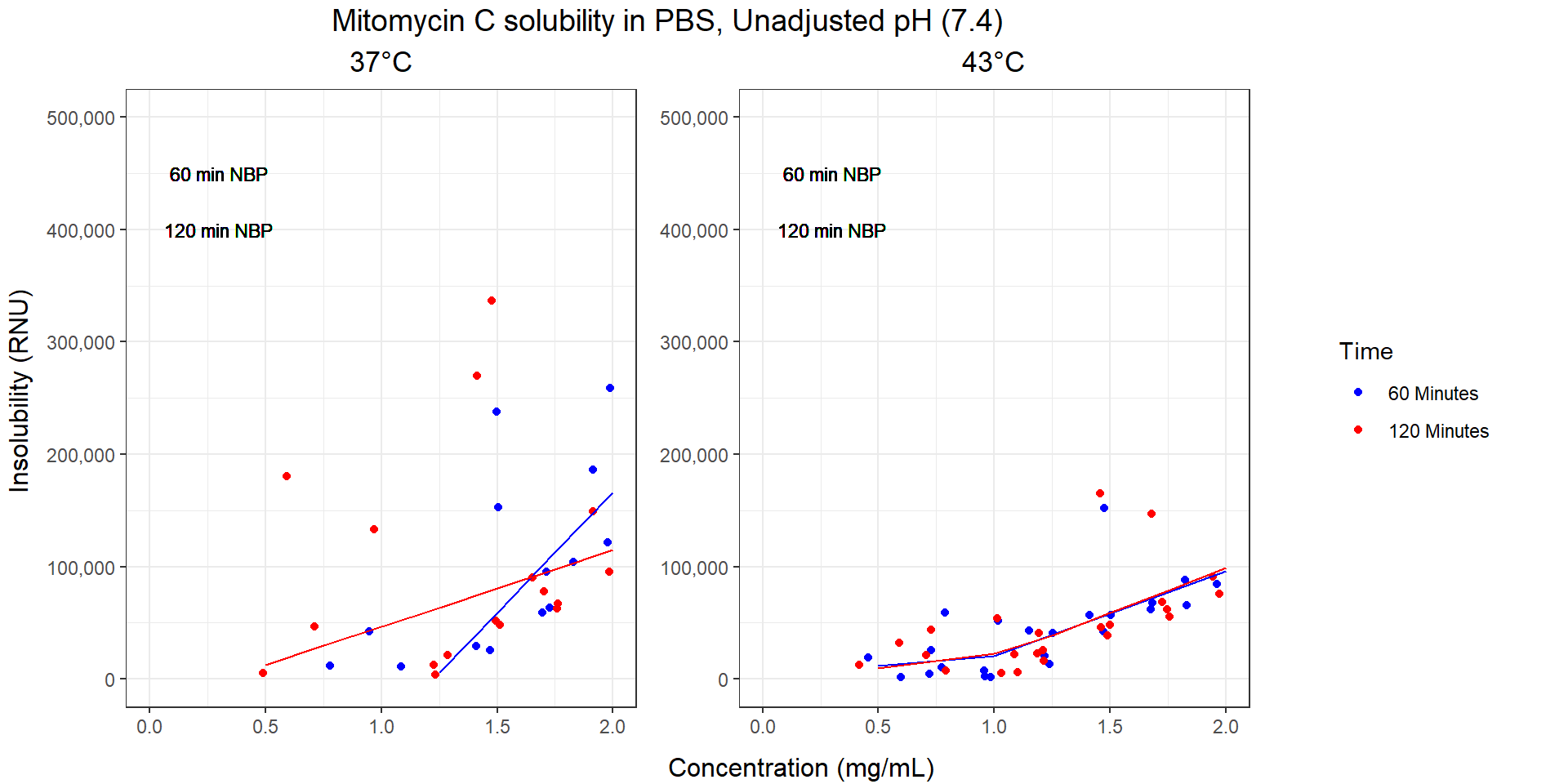 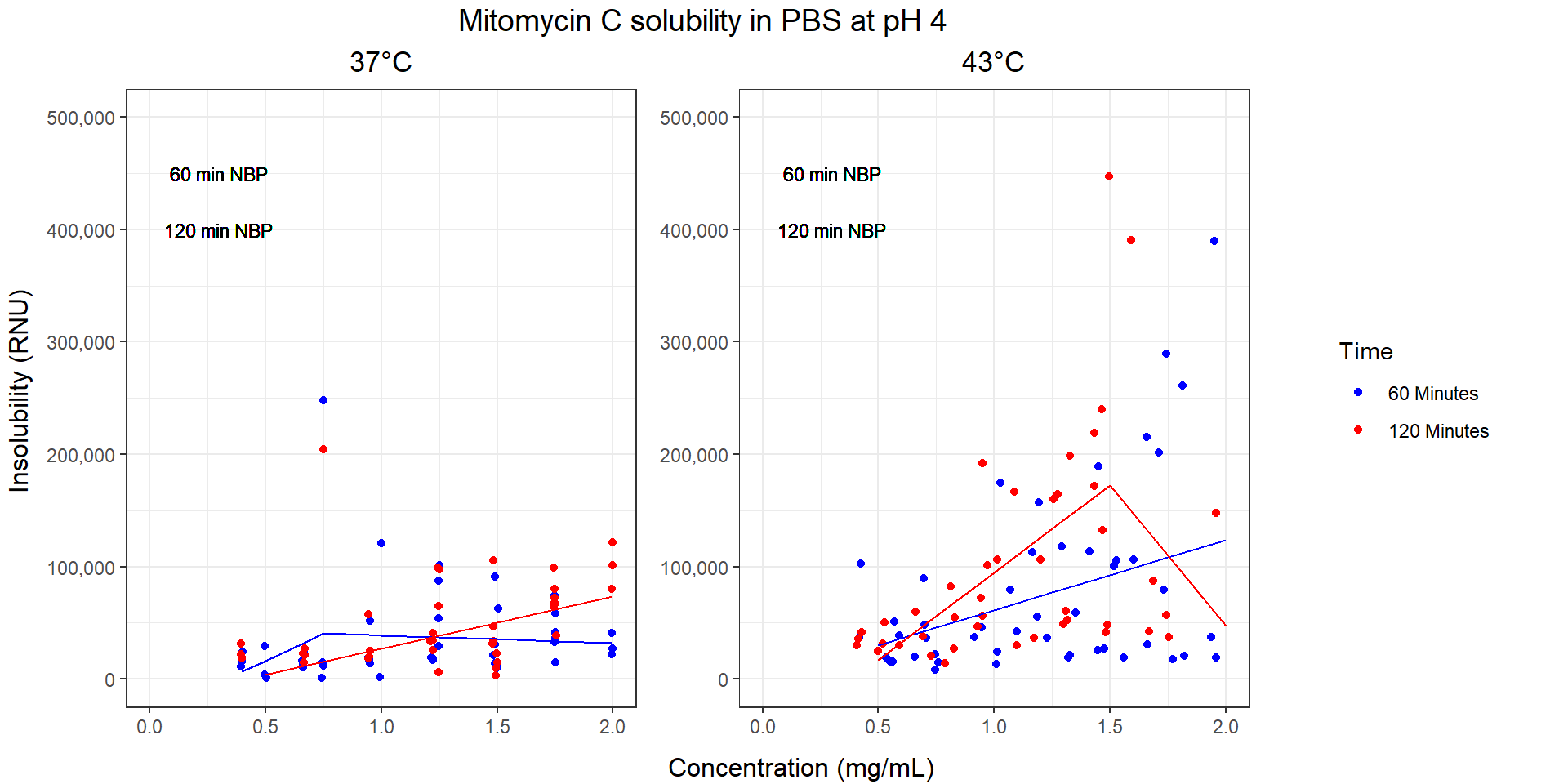 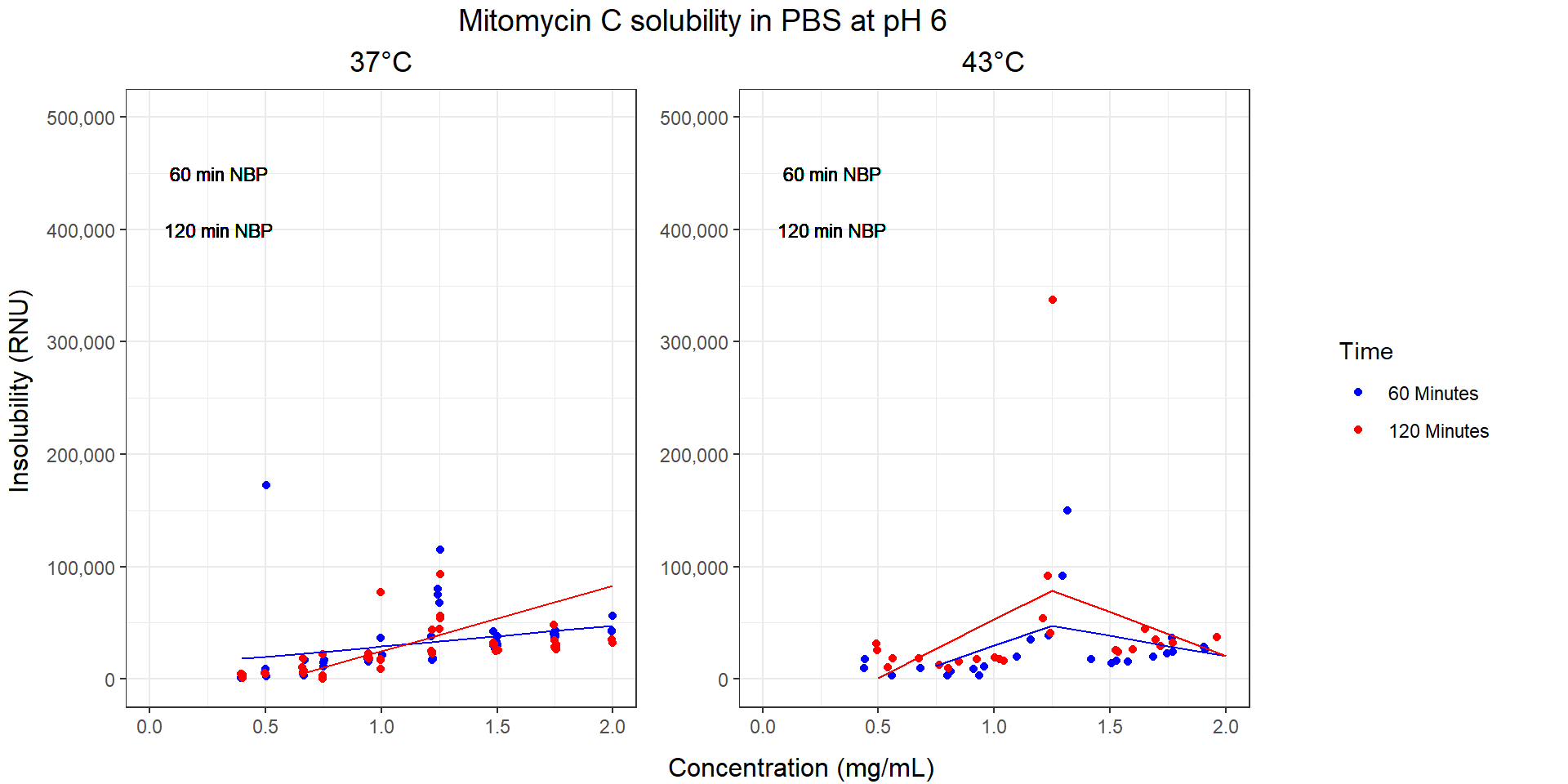 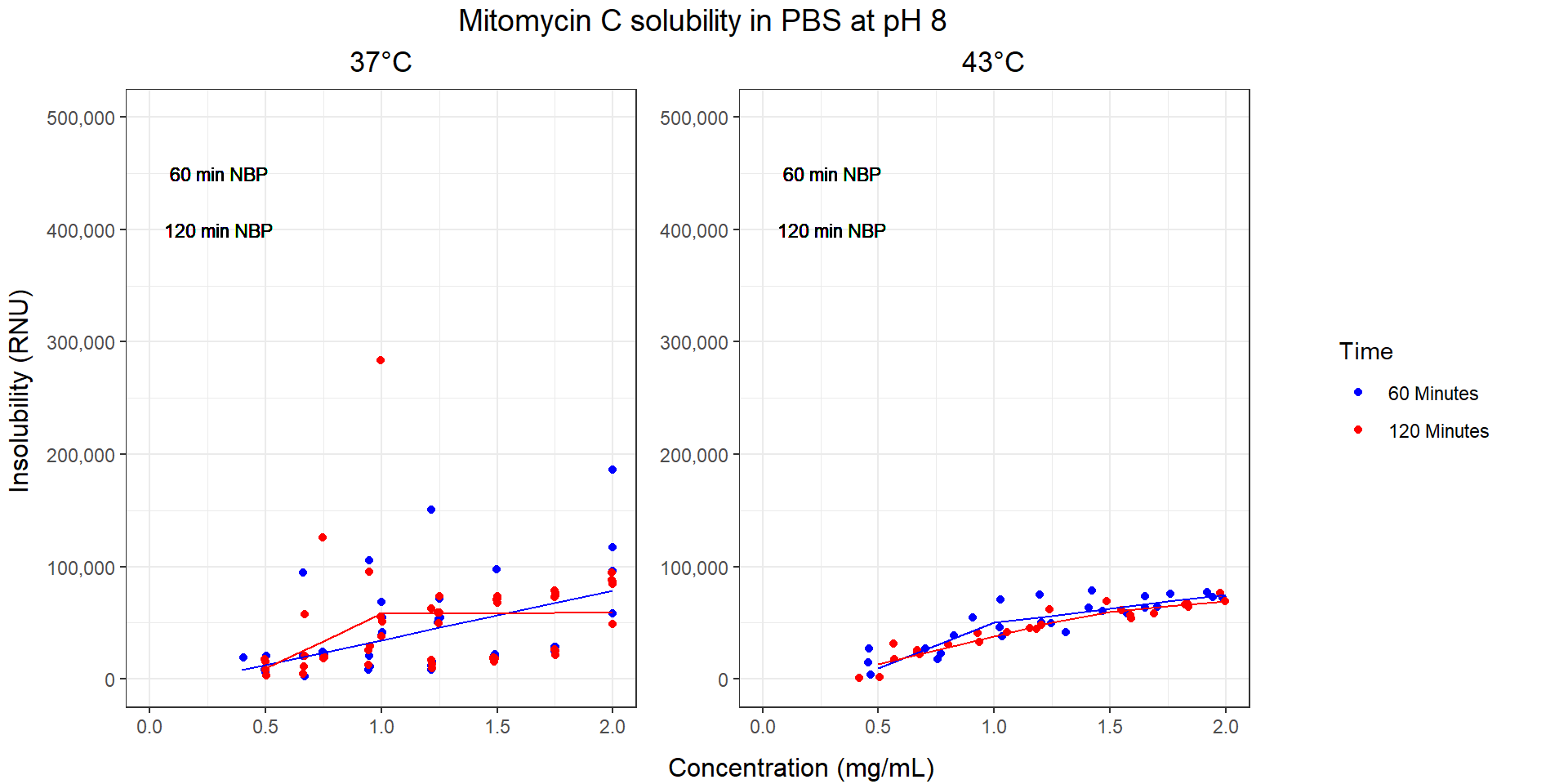 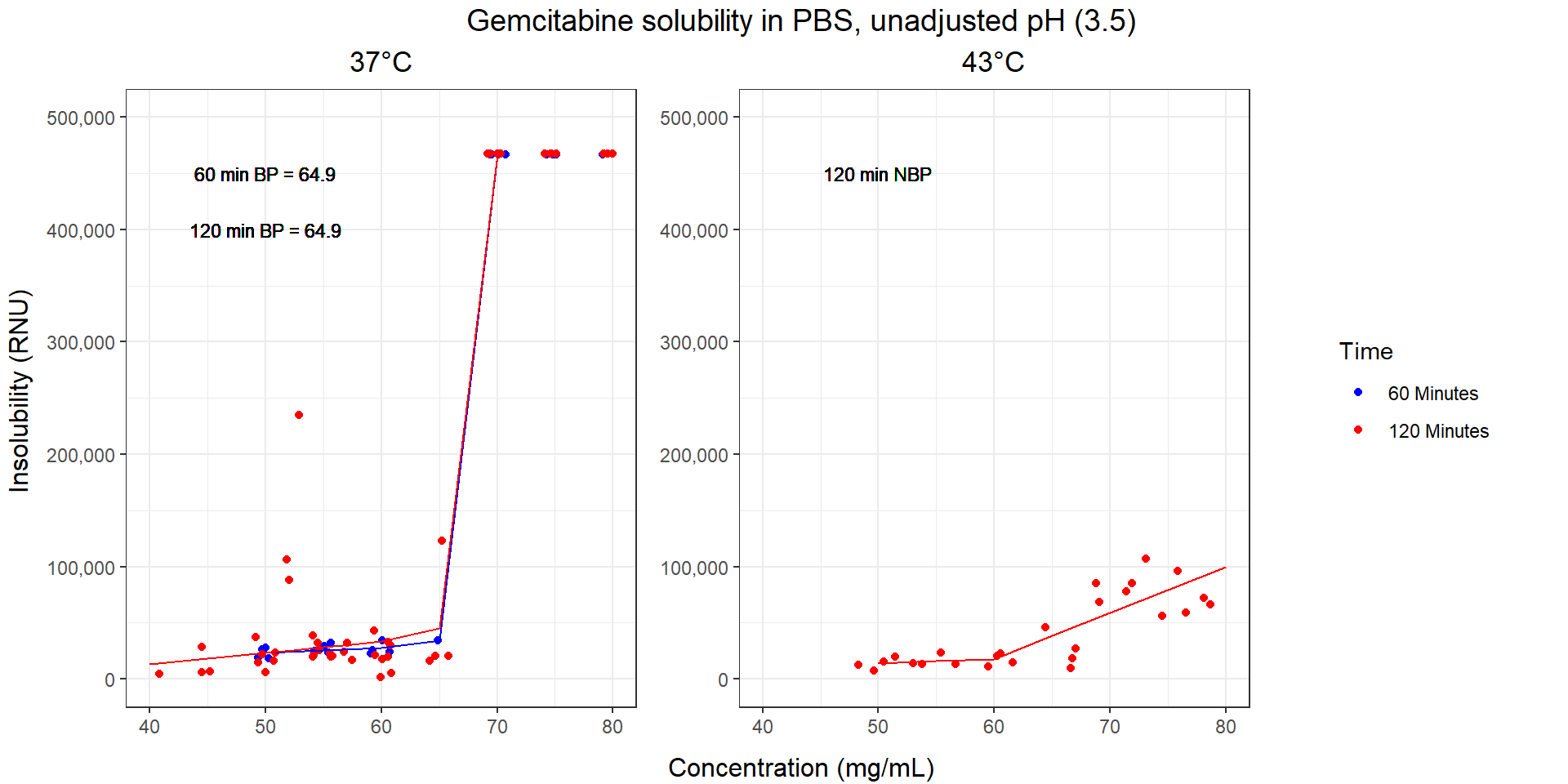 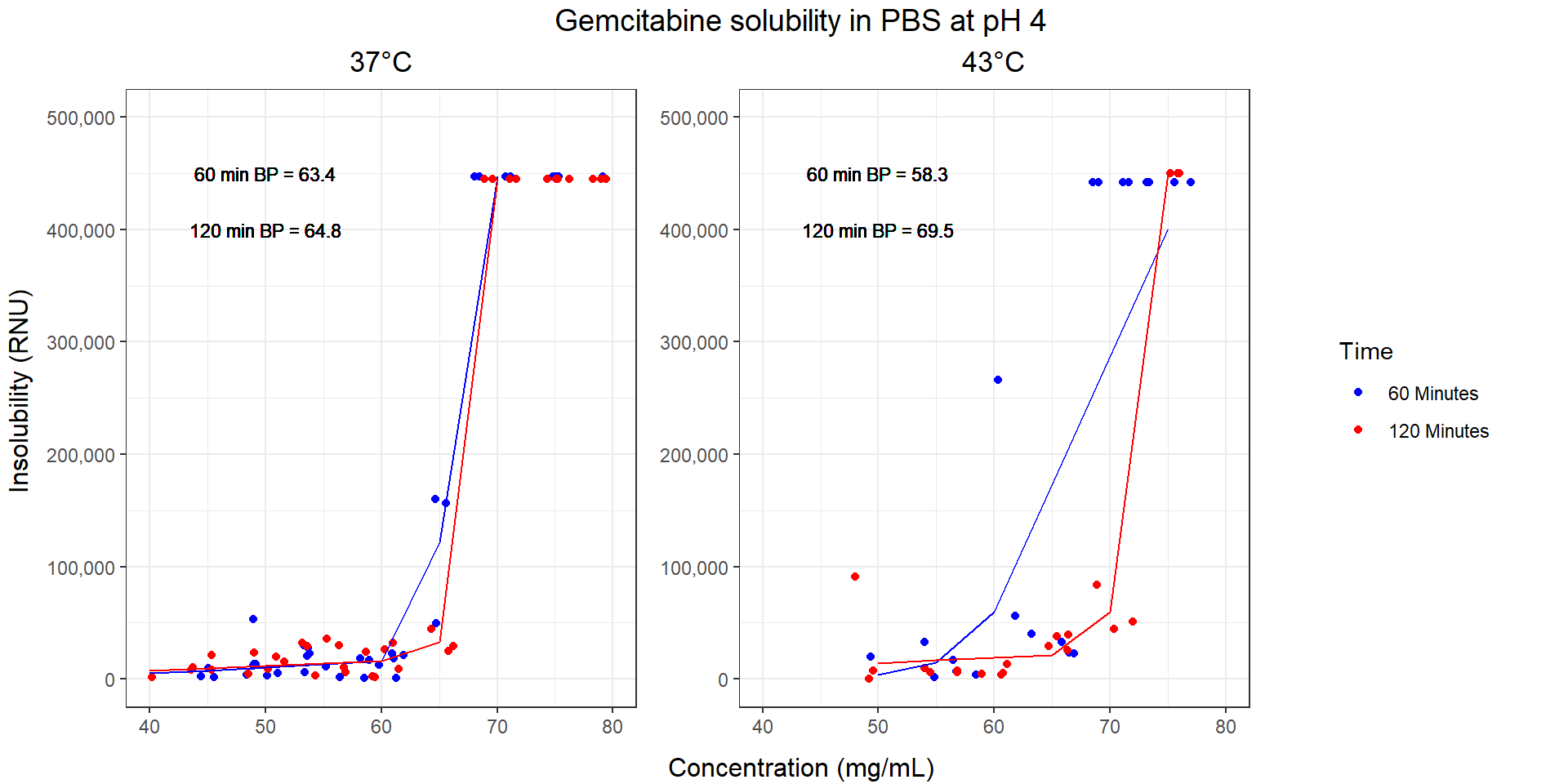 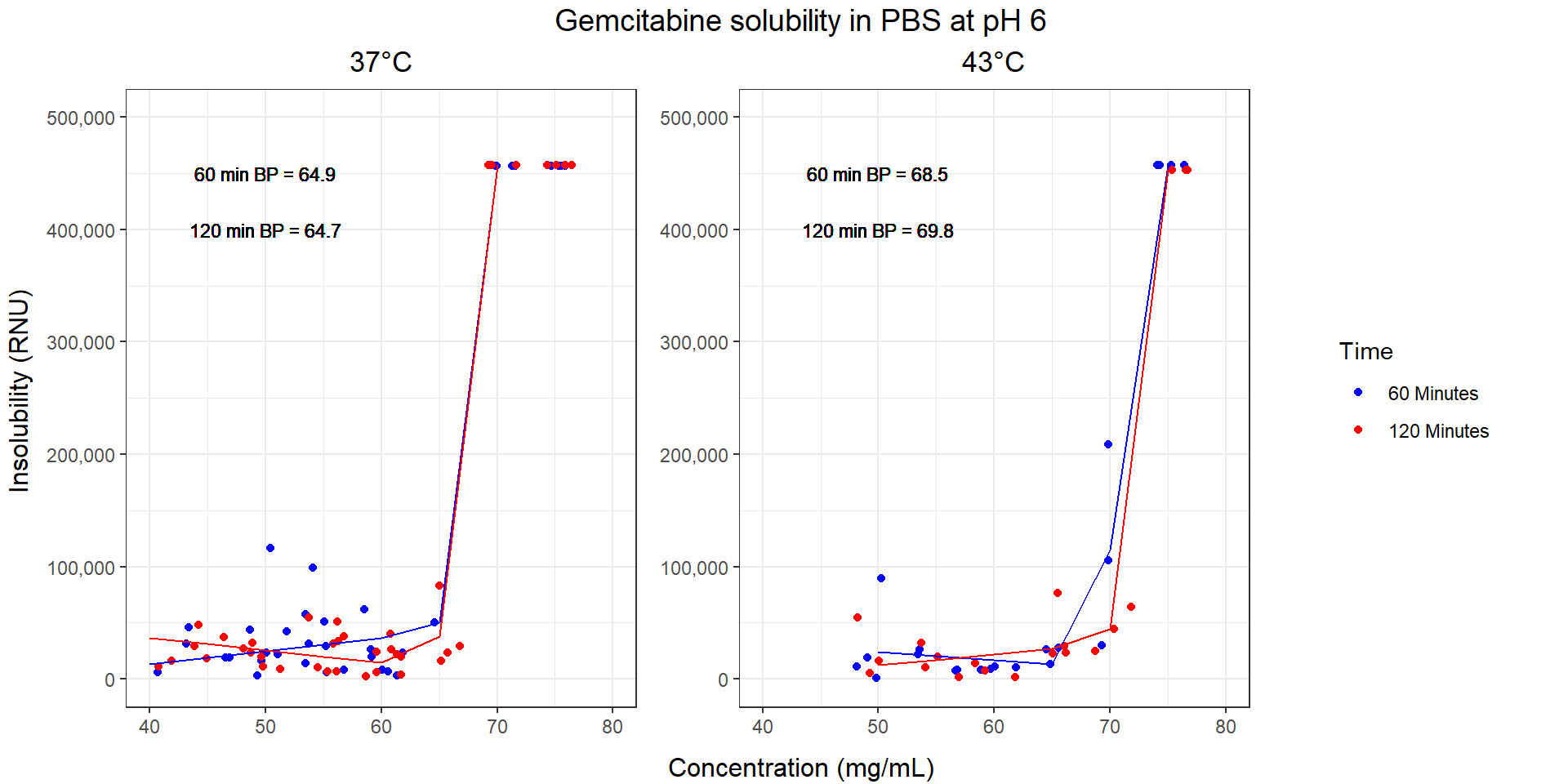 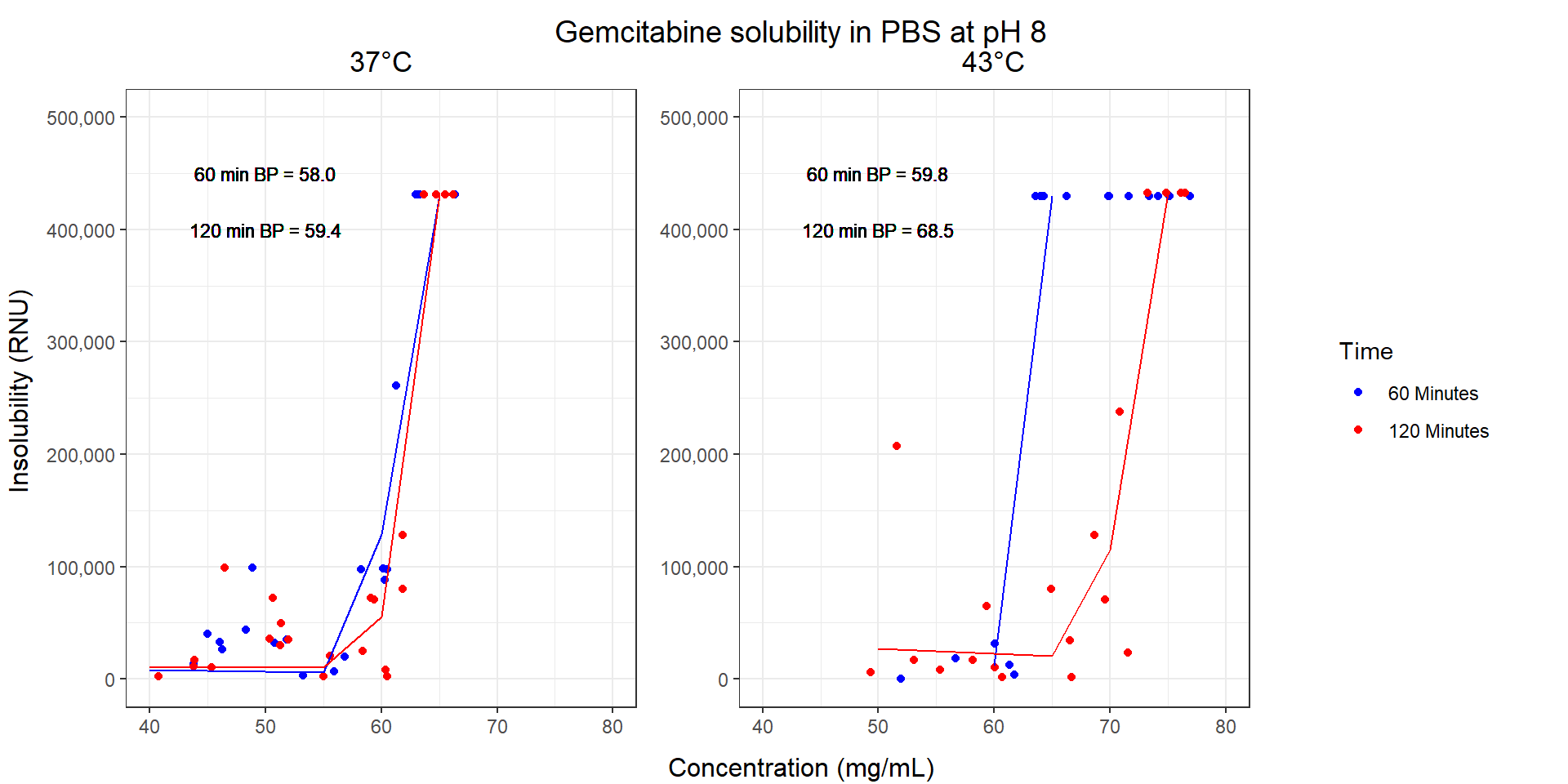 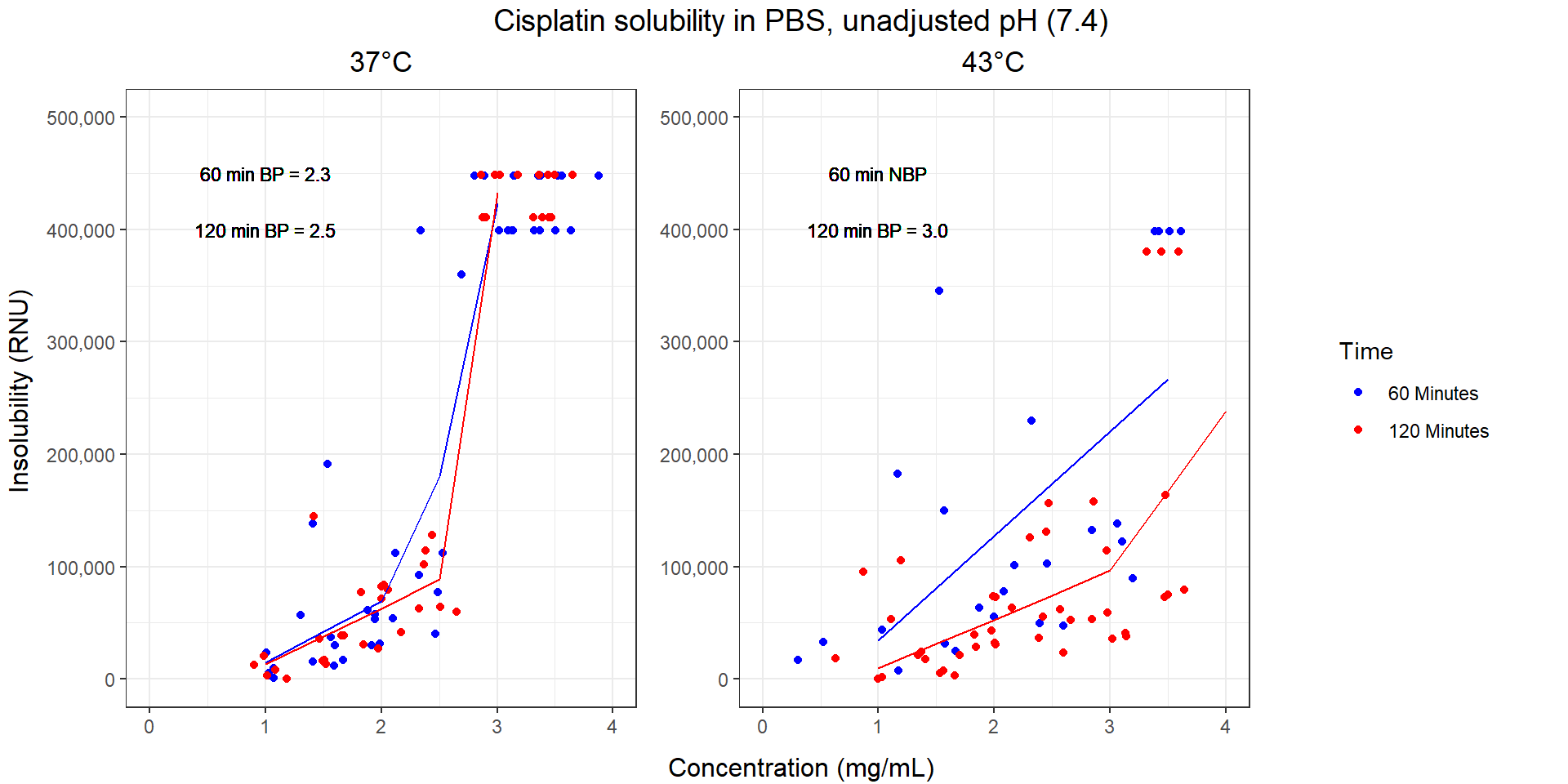 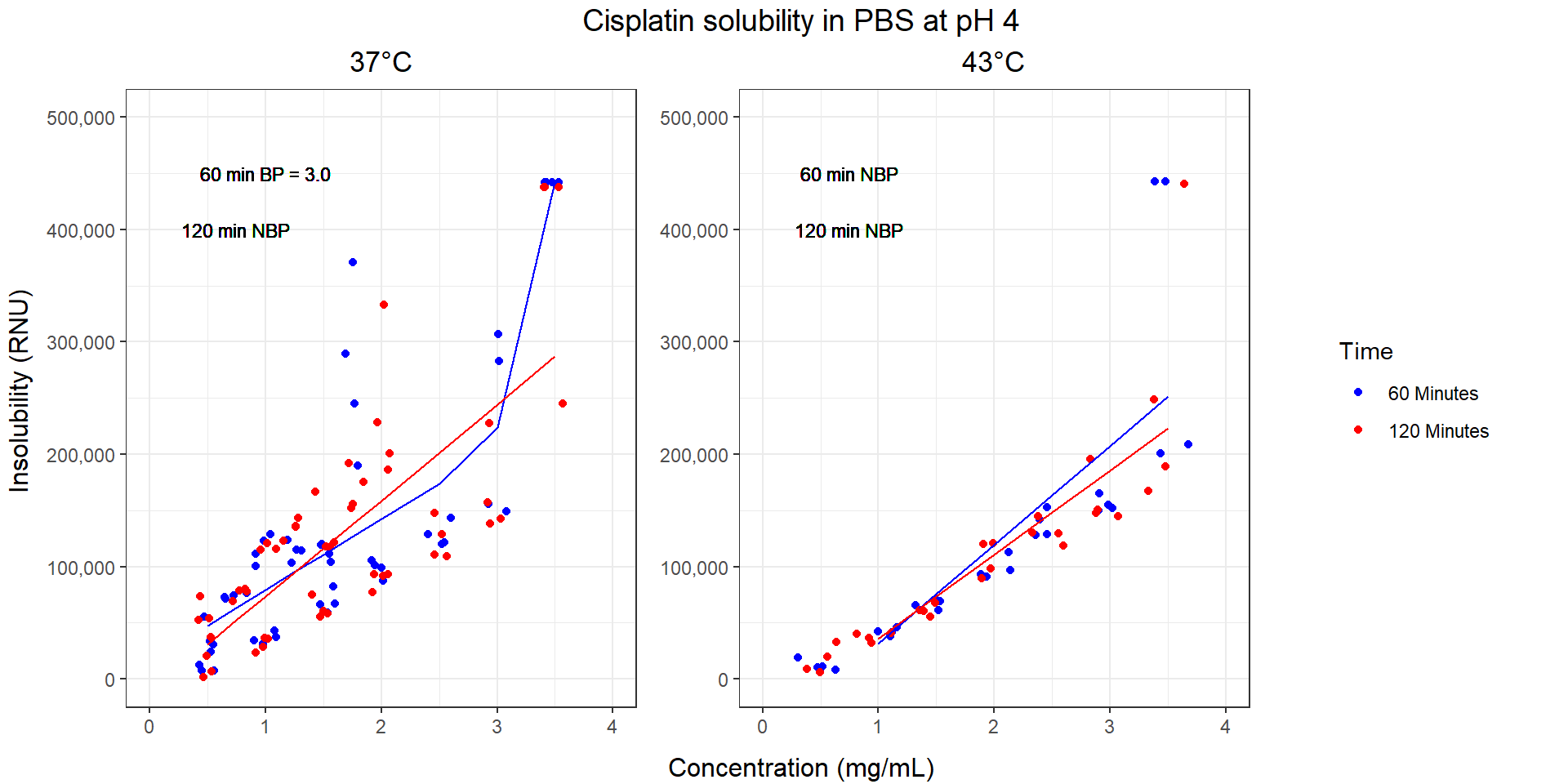 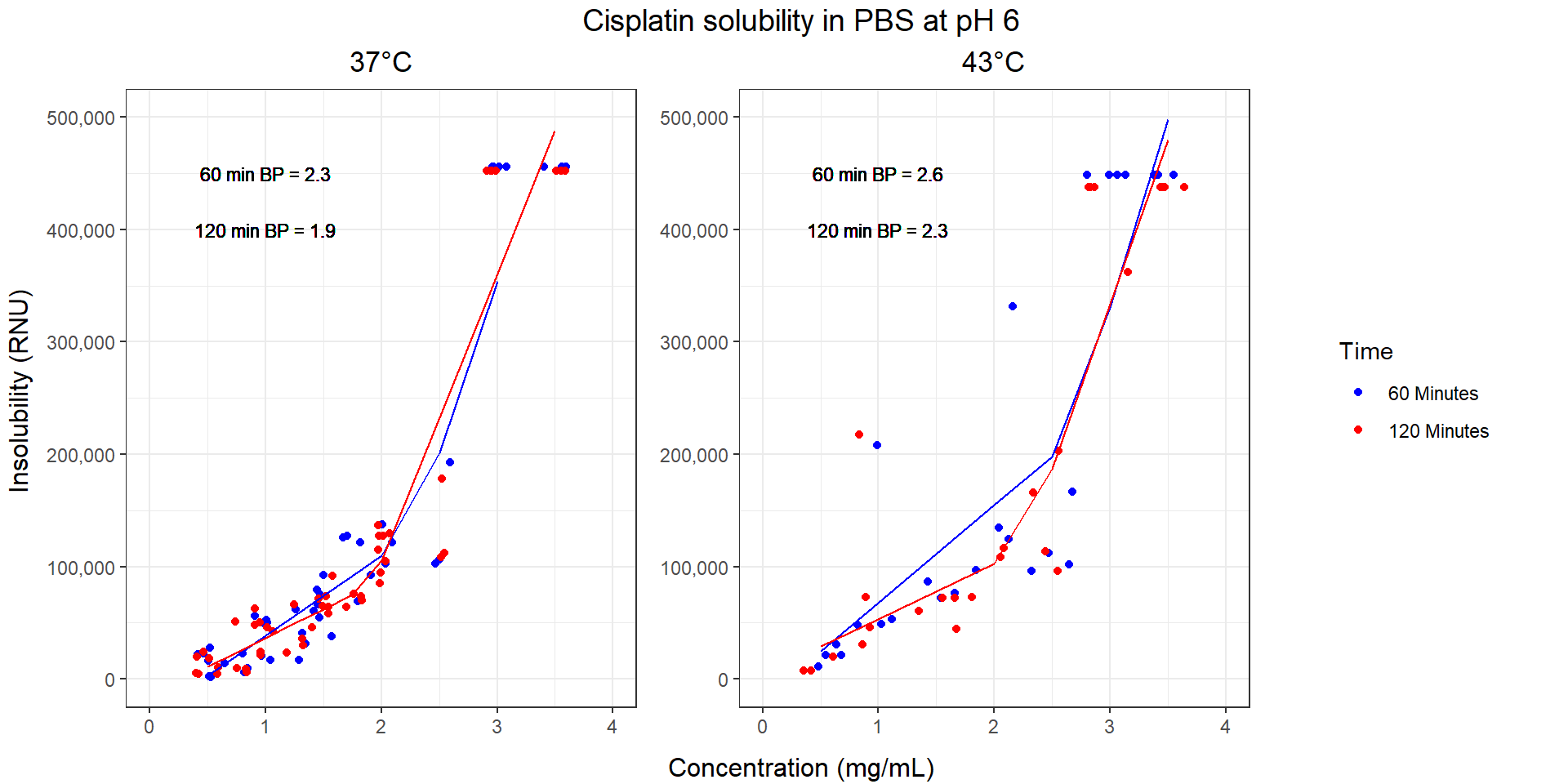 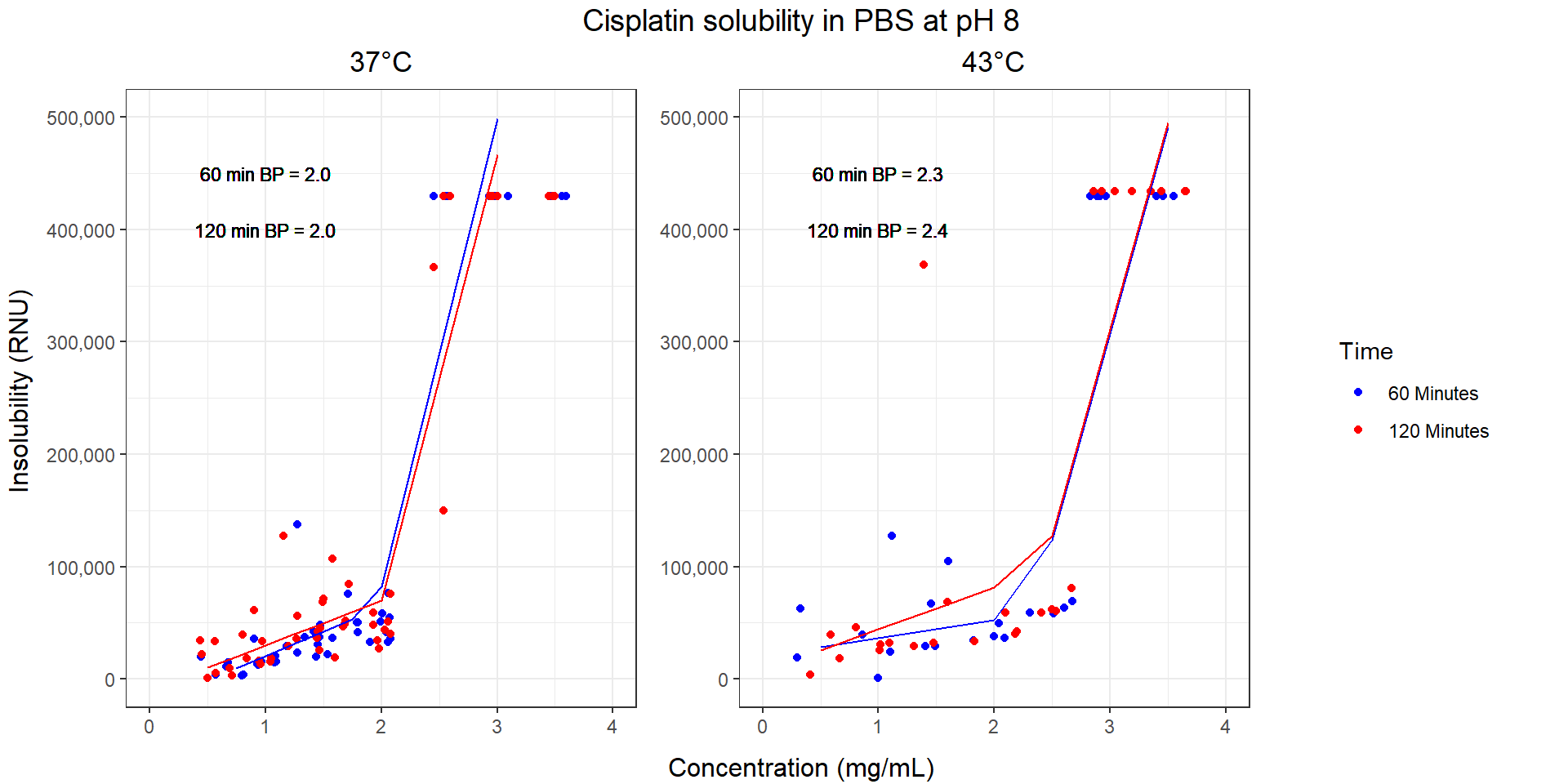 